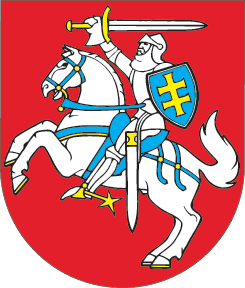 LIETUVOS RESPUBLIKOSAKMENĖS LAISVOSIOS EKONOMINĖS ZONOS ĮSTATYMO NR. XI-1906 8 STRAIPSNIO PAKEITIMOĮSTATYMAS2017 m. birželio 27 d. Nr. XIII-520 Vilnius1 straipsnis. 8 straipsnio pakeitimasPakeisti 8 straipsnio 9 dalies 4 punktą ir jį išdėstyti taip:„4) užtikrina, organizuodamas zonos priežiūrą, kad ūkio subjektai, turintys leidimą vykdyti veiklą zonoje, laikytųsi zonos statuto, neužsiimtų įstatymų draudžiama veikla, veiktų pagal sutartyje nustatytas sąlygas, laikytųsi Lietuvos Respublikos aplinkos apsaugos įstatymo ir kitų aplinkos apsaugos teisės aktų reikalavimų;“.Skelbiu šį Lietuvos Respublikos Seimo priimtą įstatymą.Respublikos Prezidentė	Dalia Grybauskaitė